62Версія 0162Версія 0162Версія 01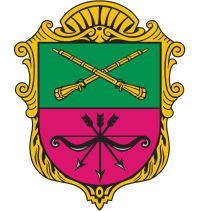 Призначення та виплата компенсації вартості самостійного санаторно-курортного лікування учасникам бойових дій, учасникам війни, особам, на яких поширюється чинність Закону України "Про статус ветеранів війни, гарантії їх соціального захисту", особам, зазначеним у статтях 6-1,6-3 і 6-4 Закону України "Про жертви нацистських переслідувань", ветеранам праці, деяким категоріям осіб з інвалідністю та особам, стосовно яких встановлено факт позбавлення особистої свободи внаслідок збройної агресії рфДепартамент соціального захисту населення Запорізької міської радиПризначення та виплата компенсації вартості самостійного санаторно-курортного лікування учасникам бойових дій, учасникам війни, особам, на яких поширюється чинність Закону України "Про статус ветеранів війни, гарантії їх соціального захисту", особам, зазначеним у статтях 6-1,6-3 і 6-4 Закону України "Про жертви нацистських переслідувань", ветеранам праці, деяким категоріям осіб з інвалідністю та особам, стосовно яких встановлено факт позбавлення особистої свободи внаслідок збройної агресії рфДепартамент соціального захисту населення Запорізької міської радиПризначення та виплата компенсації вартості самостійного санаторно-курортного лікування учасникам бойових дій, учасникам війни, особам, на яких поширюється чинність Закону України "Про статус ветеранів війни, гарантії їх соціального захисту", особам, зазначеним у статтях 6-1,6-3 і 6-4 Закону України "Про жертви нацистських переслідувань", ветеранам праці, деяким категоріям осіб з інвалідністю та особам, стосовно яких встановлено факт позбавлення особистої свободи внаслідок збройної агресії рфДепартамент соціального захисту населення Запорізької міської ради1Перелік категорій одержувачів послуги учасники бойових дій  учасники війни  особи, на яких поширюється чинність Закону України "Про статус ветеранів війни, гарантії їх соціального захисту"  члени сімей загиблих (померлих) Захисників і Захисниць України  особи, зазначені у статтях 6-1,6-3 і 6-4 Закону України "Про жертви нацистських переслідувань"  ветерани праці  особи з інвалідністю деяких категорій (загального захворювання, з дитинства, особи, інвалідність яких пов'язана з нещасним випадком на виробництві або професійним захворюванням)  особи, стосовно яких встановлено факт позбавлення особистої свободи внаслідок збройної агресії проти України (постраждалі особи) учасники бойових дій  учасники війни  особи, на яких поширюється чинність Закону України "Про статус ветеранів війни, гарантії їх соціального захисту"  члени сімей загиблих (померлих) Захисників і Захисниць України  особи, зазначені у статтях 6-1,6-3 і 6-4 Закону України "Про жертви нацистських переслідувань"  ветерани праці  особи з інвалідністю деяких категорій (загального захворювання, з дитинства, особи, інвалідність яких пов'язана з нещасним випадком на виробництві або професійним захворюванням)  особи, стосовно яких встановлено факт позбавлення особистої свободи внаслідок збройної агресії проти України (постраждалі особи)2Вичерпний перелік документів, необхідних для отримання послуги, а також вимоги до нихДля учасників бойових дій, учасників війни, осіб, на яких поширюється чинність Закону України "Про статус ветеранів війни, гарантії їх соціального захисту", членів сімей загиблих (померлих) Захисників та Захисниць України осіб, зазначених у статтях 6-1,6-3 і 6-4 Закону України "Про жертви нацистських переслідувань" та ветеранів праці: 1. Заява про виплату грошової компенсації; 2. Посвідчення особи (зокрема електронне посвідчення ветерана), що підтверджує її належність до зазначених категорій громадян; 3. Документ про сплату повної вартості санаторно-курортної путівки, про підтвердження проходження санаторно-курортного лікування або зворотний талон санаторно-курортної путівки; 4. Довідка з місця роботи, навчання, служби про те, що особи протягом попередніх двох років не одержували безоплатну санаторно-курортну путівку. Для осіб з інвалідністю деяких категорій: 1. Заява про виплату компенсації; 2. Медична довідка закладу охорони здоров’я за формою № 070/о; 3. Посвідчення особи, що підтверджує її належність до зазначених категорій громадян; 4. Довідка з місця роботи (навчання) про те, що особа протягом трьох років не одержувала безоплатну санаторно-курортну путівку; 5. Документ про сплату повної вартості санаторно-курортної путівки, про підтвердження проходження санаторно-курортного лікування або зворотний талон санаторно-курортної путівки Для осіб, стосовно яких встановлено факт позбавлення особистої свободи внаслідок збройної агресії проти України: 1. Заява про виплату компенсації 2. Копія паспорта громадянина України/тимчасового посвідчення громадянина України/посвідки на постійне проживання/   посвідки    на    тимчасове    проживання/посвідчення біженця. 3. Медична довідка закладу охорони здоров’я за формою № 070/о. 4. Копія реєстраційного номера облікової картки платників податків. 5. Копія документа, що встановлює факт позбавлення постраждалої особи особистої свободи внаслідок збройної агресії проти України (для постраждалих осіб) 6. Документ про сплату повної вартості послуг санаторно-курортного лікуванняДля учасників бойових дій, учасників війни, осіб, на яких поширюється чинність Закону України "Про статус ветеранів війни, гарантії їх соціального захисту", членів сімей загиблих (померлих) Захисників та Захисниць України осіб, зазначених у статтях 6-1,6-3 і 6-4 Закону України "Про жертви нацистських переслідувань" та ветеранів праці: 1. Заява про виплату грошової компенсації; 2. Посвідчення особи (зокрема електронне посвідчення ветерана), що підтверджує її належність до зазначених категорій громадян; 3. Документ про сплату повної вартості санаторно-курортної путівки, про підтвердження проходження санаторно-курортного лікування або зворотний талон санаторно-курортної путівки; 4. Довідка з місця роботи, навчання, служби про те, що особи протягом попередніх двох років не одержували безоплатну санаторно-курортну путівку. Для осіб з інвалідністю деяких категорій: 1. Заява про виплату компенсації; 2. Медична довідка закладу охорони здоров’я за формою № 070/о; 3. Посвідчення особи, що підтверджує її належність до зазначених категорій громадян; 4. Довідка з місця роботи (навчання) про те, що особа протягом трьох років не одержувала безоплатну санаторно-курортну путівку; 5. Документ про сплату повної вартості санаторно-курортної путівки, про підтвердження проходження санаторно-курортного лікування або зворотний талон санаторно-курортної путівки Для осіб, стосовно яких встановлено факт позбавлення особистої свободи внаслідок збройної агресії проти України: 1. Заява про виплату компенсації 2. Копія паспорта громадянина України/тимчасового посвідчення громадянина України/посвідки на постійне проживання/   посвідки    на    тимчасове    проживання/посвідчення біженця. 3. Медична довідка закладу охорони здоров’я за формою № 070/о. 4. Копія реєстраційного номера облікової картки платників податків. 5. Копія документа, що встановлює факт позбавлення постраждалої особи особистої свободи внаслідок збройної агресії проти України (для постраждалих осіб) 6. Документ про сплату повної вартості послуг санаторно-курортного лікування3Порядок та спосіб подання документівДокументи подаються громадянином шляхом надіслання їх поштою або в електронній формі (через офіційний веб-сайт Мінсоцполітики).Документи подаються громадянином шляхом надіслання їх поштою або в електронній формі (через офіційний веб-сайт Мінсоцполітики).4Платність (безоплатність) надання послугиБезоплатноБезоплатно5Строк надання послугиДля учасників бойових дій, учасників війни, осіб, на яких поширюється чинність Закону України "Про статус ветеранів війни, гарантії їх соціального захисту", членів сімей загиблих (померлих) Захисників та Захисниць України, осіб, зазначених у статтях 6-1,6-3 і 6-4 Закону України "Про жертви нацистських переслідувань" та ветеранів праці право на компенсацію настає з дня звернення із заявою про її виплату один раз на два роки (з урахуванням року проходження самостійного санаторно-курортного лікування. Для осіб з інвалідністю деяких категорій компенсація виплачується один раз на три календарних роки, якщо особа з інвалідністю не одержувала безоплатної путівки до санаторно-курортного закладу (рахуючи рік, коли особа з інвалідністю проходила самостійно санаторно-курортне лікування). Право на компенсацію настає з дня звернення із заявою про її виплату. Для осіб, стосовно яких встановлено факт позбавлення особистої свободи внаслідок збройної агресії проти України: - право на одержання компенсації вартості самостійного санаторно-курортного лікування не пізніше ніж через 12 місяців після звільнення з місць несвободиДля учасників бойових дій, учасників війни, осіб, на яких поширюється чинність Закону України "Про статус ветеранів війни, гарантії їх соціального захисту", членів сімей загиблих (померлих) Захисників та Захисниць України, осіб, зазначених у статтях 6-1,6-3 і 6-4 Закону України "Про жертви нацистських переслідувань" та ветеранів праці право на компенсацію настає з дня звернення із заявою про її виплату один раз на два роки (з урахуванням року проходження самостійного санаторно-курортного лікування. Для осіб з інвалідністю деяких категорій компенсація виплачується один раз на три календарних роки, якщо особа з інвалідністю не одержувала безоплатної путівки до санаторно-курортного закладу (рахуючи рік, коли особа з інвалідністю проходила самостійно санаторно-курортне лікування). Право на компенсацію настає з дня звернення із заявою про її виплату. Для осіб, стосовно яких встановлено факт позбавлення особистої свободи внаслідок збройної агресії проти України: - право на одержання компенсації вартості самостійного санаторно-курортного лікування не пізніше ніж через 12 місяців після звільнення з місць несвободи6Результат надання послуги Виплата грошової компенсації або вмотивована відмоваВиплата грошової компенсації або вмотивована відмова7Способи та місце отримання відповіді (результату)Компенсація перераховується на рахунок, відкритий заявником в установі відповідного банкуКомпенсація перераховується на рахунок, відкритий заявником в установі відповідного банку8Перелік підстав для відмови у наданні послуги1. Подання неповного пакету документів. 2. Особа не належить до пільгової категорії. 3. Одержання безоплатної санаторно-курортної путівки протягом двох попередніх років (трьох років для осіб з інвалідністю деяких категорій). 4. Не настав термін для виплати компенсації.1. Подання неповного пакету документів. 2. Особа не належить до пільгової категорії. 3. Одержання безоплатної санаторно-курортної путівки протягом двох попередніх років (трьох років для осіб з інвалідністю деяких категорій). 4. Не настав термін для виплати компенсації.9Акти законодавства, що регулюють порядок та умови надання послугиЗакон України "Про статус ветеранів війни, гарантії їх соціального захисту" Закон України "Про жертви нацистських переслідувань" Закон України “Про основні засади соціального захисту ветеранів праці та інших громадян похилого віку в Україні” Закон України "Про основи соціальної захищеності осіб з інвалідністю в Україні" Закон України «Про соціальний і правовий захист осіб, стосовно яких встановлено факт позбавлення особистої свободи внаслідок збройної агресії проти України, та членів їхніх сімей» Постанова Кабінету Міністрів України від 22.02.2006 № 187 "Про затвердження Порядку забезпечення санаторно-курортними путівками деяких категорій громадян та виплати їм компенсації вартості самостійного санаторно-курортного лікування структурними підрозділами з питань соціального захисту населення районних, районних у м. Києві держадміністрацій, виконавчими органами міських, районних у містах (у разі їх утворення (крім м. Києва) рад Постанова Кабінету Міністрів України від 17.06.2004 № 785 "Про затвердження Порядку виплати грошової компенсації вартості санаторно-курортного лікування деяким категоріям громадян" Постанова Кабінету Міністрів України від 07.02.2007 № 150 "Про затвердження Порядку виплати деяким категоріям осіб з інвалідністю грошової компенсації замість санаторно-курортної путівки та вартості самостійного 4 санаторно -курортного лікування" Наказ Міністерства соціальної політики України від 21 квітня 2015 року № 441 «Про затвердження форми Заяви про призначення усіх видів соціальної допомоги, компенсацій та пільг»Закон України "Про статус ветеранів війни, гарантії їх соціального захисту" Закон України "Про жертви нацистських переслідувань" Закон України “Про основні засади соціального захисту ветеранів праці та інших громадян похилого віку в Україні” Закон України "Про основи соціальної захищеності осіб з інвалідністю в Україні" Закон України «Про соціальний і правовий захист осіб, стосовно яких встановлено факт позбавлення особистої свободи внаслідок збройної агресії проти України, та членів їхніх сімей» Постанова Кабінету Міністрів України від 22.02.2006 № 187 "Про затвердження Порядку забезпечення санаторно-курортними путівками деяких категорій громадян та виплати їм компенсації вартості самостійного санаторно-курортного лікування структурними підрозділами з питань соціального захисту населення районних, районних у м. Києві держадміністрацій, виконавчими органами міських, районних у містах (у разі їх утворення (крім м. Києва) рад Постанова Кабінету Міністрів України від 17.06.2004 № 785 "Про затвердження Порядку виплати грошової компенсації вартості санаторно-курортного лікування деяким категоріям громадян" Постанова Кабінету Міністрів України від 07.02.2007 № 150 "Про затвердження Порядку виплати деяким категоріям осіб з інвалідністю грошової компенсації замість санаторно-курортної путівки та вартості самостійного 4 санаторно -курортного лікування" Наказ Міністерства соціальної політики України від 21 квітня 2015 року № 441 «Про затвердження форми Заяви про призначення усіх видів соціальної допомоги, компенсацій та пільг»10ПриміткаУ разі , коли особа має право на одержання двох і більше видів компенсації згідно з кількома законами, їй надається право вибору в одержанні суми компенсації за одним із законів. Після виплати особі грошової компенсації період повторного перебування її на обліку для забезпечення санаторно-курортним лікуванням обчислюється з дня подання нею необхідних документів. Компенсація вартості самостійного санаторно- курортного лікування постраждалим особам виплачується в межах граничної вартості пільгового санаторно-курортного лікування. Гранична вартість визначається щороку Мінсоцполітики за пропозицією Фонду соціального захисту осіб з інвалідністю та за погодженням з Мінфіном.У разі , коли особа має право на одержання двох і більше видів компенсації згідно з кількома законами, їй надається право вибору в одержанні суми компенсації за одним із законів. Після виплати особі грошової компенсації період повторного перебування її на обліку для забезпечення санаторно-курортним лікуванням обчислюється з дня подання нею необхідних документів. Компенсація вартості самостійного санаторно- курортного лікування постраждалим особам виплачується в межах граничної вартості пільгового санаторно-курортного лікування. Гранична вартість визначається щороку Мінсоцполітики за пропозицією Фонду соціального захисту осіб з інвалідністю та за погодженням з Мінфіном.